                                                        Pozvánka na 7. zasedání Řídícího výboru Místního akčního plánu rozvoje vzdělávání II pro území Blovicka a Přešticka 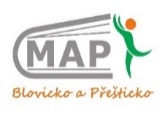 které se koná v úterý 7. prosince 2021 od 14,00 hod.  v malém sále Kulturního a komunitního centra v Přešticích, Masarykovo nám. 311, 334 01  Přeštice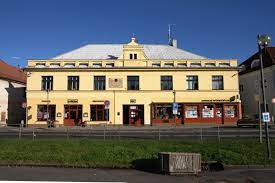 Program jednání: ZahájeníOrganizační záležitosti (Přijetí/výměna člena ŘV)Informace o probíhajících aktivitách v rámci MAP IIPředstavení Strategického rámce MAP XII 2021 – VI 2022Informace o projektu MAP III Ostatní, diskuze a závěrMgr. Martina HanzlíkováHlavní manažer projektu Místní akční plán rozvoje vzdělávání II Blovice a PřešticeMAS Aktivios, z.s., Nezdice 46, 334 01 Přeštice, Tel: 721 759 772          www.mas-aktivios.cz